Question:Design video rental system for five new movies in Java.CODE:Video.javapackage com.sikshapath;

import java.util.ArrayList;
import java.util.List;

public class Video {

    private String title;

    private boolean checkedOut;

    private List<Integer> userRating = new ArrayList<>();

    public String getTitle() {
        return title;
    }

    public void setTitle(String title) {
        this.title = title;
    }

    public List<Integer> getUserRating() {
        return userRating;
    }

    public void receivingRating(int userRating) {
        this.userRating.add(userRating);
    }

    public void beingCheckedOut() {
        checkedOut = true;
    }

    public void beingReturned() {
        checkedOut = false;
    }

    public boolean getCheckedOutStatus() {
        return checkedOut;
    }

    @Override
    public String toString() {
        return "title: " + title + ", rating: " + userRating;
    }
}VideoStore.javapackage com.sikshapath;

import java.util.ArrayList;
import java.util.List;
import java.util.Optional;

public class VideoStore {

    private List<Video> videos = new ArrayList<>();

    public void addVideo(String videoTitle) {
        Video video = new Video();
        video.setTitle(videoTitle);
        videos.add(video);
    }

    public void checkOut(String videoTitle) throws Exception {
        Optional<Video> videoOptional = videos.stream()
                .filter(video -> video.getTitle().equals(videoTitle))
                .findFirst();
        if (videoOptional.isPresent()) {
            Video video = videoOptional.get();
            if (video.getCheckedOutStatus()) {
                throw new Exception("Video already checked out!!");
            }
            video.beingCheckedOut();
        }
        else {
            throw new Exception("Video does not exist!");
        }
    }

    public void returnVideo(String videoTitle) throws Exception {
        Optional<Video> videoOptional = videos.stream()
                .filter(video -> video.getTitle().equals(videoTitle))
                .findFirst();
        if (videoOptional.isPresent()) {
            Video video = videoOptional.get();
            if (!video.getCheckedOutStatus()) {
                throw new Exception("Video not checked out, what are you returning!");
            }
            video.beingReturned();
        }
        else {
            throw new Exception("Video does not exist!");
        }
    }

    public void receiveRating(String videoTitle, int rating) throws Exception {
        Optional<Video> videoOptional = videos.stream()
                .filter(video -> video.getTitle().equals(videoTitle))
                .findFirst();
        if (videoOptional.isPresent()) {
            Video video = videoOptional.get();
            video.receivingRating(rating);
        }
        else {
            throw new Exception("Video does not exist!");
        }
    }

    public void listInventory() {
        videos.stream()
                .filter(video -> !video.getCheckedOutStatus())
                .forEach(System.out::println);
    }

}Store.javapackage com.sikshapath;
import java.util.*;
class Video{
    String title;
    boolean[]  flag=new boolean[10];

    int[] user_rating=new int[10];
    void beingCheckout(int i)
    {
        if(flag[i]==true)
            flag[i]=false;
    }
    void beingReturned(int j)
    {
        if(flag[j]==false)
            flag[j]=true;
    }
    void receiveRating(int n, int no)
    {
        user_rating[n]=no;
    }
}
class VideoStore extends Video
{
    Video obj=new Video();
    String[] videos=new String[10];
    int[] rate=new int[10];
    int i=0;

    void addVideo(String title)
    {

        videos[i++]=title;
    }
    void checkOut(String nm)
    {

        int j,index=0;
        for(j=0;j<3;j++)
        {
            if(videos[j].equals(nm))
            {
                index=j;
            }
        }
        beingCheckout(index);
    }
    void returnVideo(String nm)
    {
        int j,index=0;
        for(j=0;j<3;j++)
        {
            if(videos[j].equals(nm))
            {
                index=j;
            }
        }
        beingReturned(index);
    }
    void receiveRating(int n, int no )
    {
        rate[n]=no;
        this.receiveRating(n,no);
    }
    void listInventory()
    {
        int i;

        for(i=0;i<3;i++)
        {

            if(flag[i]==true)
                System.out.println(videos[i]+" " +flag[i]);
        }

    }
}
public class store extends VideoStore{
    public static void main(String args[])
    {
        VideoStore o=new VideoStore();

        Arrays.fill(o.flag, true);

        o.addVideo("The Matrix");
        o.addVideo("Godfather II");
        o.addVideo("Star War Episode IV: A New Hope");
        o.receiveRating(0, 4);
        o.receiveRating(1, 3);
        o.receiveRating(2, 5);
        o.checkOut("The Matrix");
        o.checkOut("Godfather II");
        o.checkOut("Star War Episode IV: A New Hope");
        o.returnVideo("The Matrix");
        o.returnVideo("Godfather II");
        o.returnVideo("Star War Episode IV: A New Hope");
        o.checkOut("Godfather II");
        o.listInventory();

    }
}VideoStoreLauncher.javapackage com.sikshapath;

import java.util.Scanner;

public class VideoStoreLauncher {

    public static void main(String[] args) throws Exception {

        VideoStore videoStore = new VideoStore();
        System.out.println("Ranjit Raj 20BCS9943");
        System.out.println("Welcome to the shop, select action:");

        System.out.println("1. Add video");
        System.out.println("2. Check out video");
        System.out.println("3. Return video");
        System.out.println("4. Give video a rating");
        System.out.println("5. Show list of videos");
        System.out.println("6. Exit the shop");
        System.out.println();

        Scanner scanner = new Scanner(System.in);

        boolean shouldExit = false;
        while (!shouldExit) {
            System.out.println("Select your action:");
            int action = scanner.nextInt();
            scanner.nextLine();
            switch (action) {
                case 1:
                    System.out.println("Enter video title:");
                    videoStore.addVideo(scanner.nextLine());
                    break;
                case 2:
                    System.out.println("Enter video title:");
                    videoStore.checkOut(scanner.nextLine());
                    break;
                case 3:
                    System.out.println("Enter video title:");
                    videoStore.returnVideo(scanner.nextLine());
                    break;
                case 4:
                    System.out.println("Enter video title:");
                    String title = scanner.nextLine();
                    System.out.println("Enter rating: ");
                    int rating = scanner.nextInt();
                    videoStore.receiveRating(title, rating);
                    break;
                case 5:
                    videoStore.listInventory();
                    break;
                case 6:
                    shouldExit = true;
                    break;
                default:
                    throw new Exception("Such action does not exist:");
            }
        }



    }

}Output: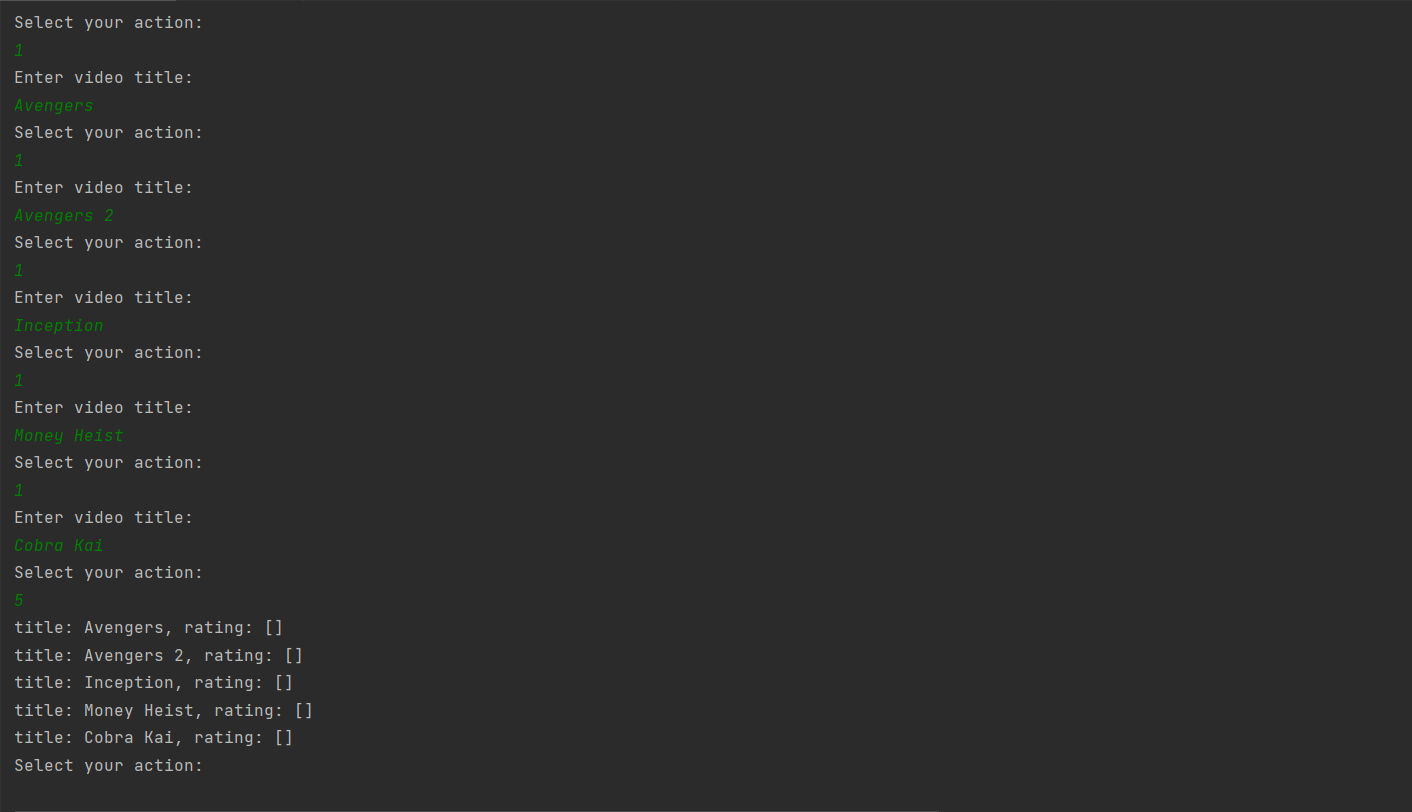 